Accountant with 2 years of Professional Experience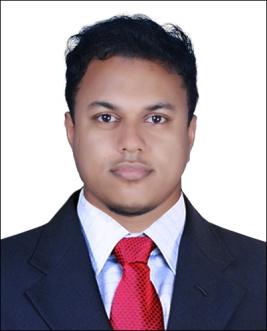 KAMARUDEEN Kamarudeen.378461@2freemail.com Mob No: C/o 971504973598 Dubai, UAECAREER OBJECTIVESI am looking forward to join a vibrant and exciting organization where I can utilize my skills in Accounts & Finance and keep good performance.WORK EXPERIENCEAccountantReal Souk Hypermarket Group (Jan 2016 to Dec 2017)Kannur, IndiaJOB PROFILEVerifying the transactions on daily basis and Maintain Journals, ledgers and other supporting recordsPrepare and maintain accounting journals, ledgers and other financial recordsPreparation of Quotation, Purchase order (LPO) & coordinating with customers and suppliersMonitoring & controlling Cash & Cash equivalent transactions and maintain liquidityAnalyze and maintain customer account ,supplier account, Out standings and review agewise analysisReconcile Bank accounts, A/R & A/P, Associated & Intercompany accounts by gathering balancing informationMonitor Inventory and perform inventory management and review stock verification by maintaining Stock registerPrepare employees leave salary , Gratuity and other benefits and manage Payroll & AdvancesResponsible for month end closing procedures includes balance confirmation of accounts, recording monthly accruals, Prepaid, Differed, Depreciation & Amortization, provisions and other adjustments etc…Maintain Chart of Accounts and prepare periodical Financial Statements such as Trial Balance, Profit & Loss Statement, Balance Sheet & Cash Flow StatementManage and maintain fixed asset register & DepreciationLiaison with Banks for Loans and Financing Facilities, auditors & regulatory agenciesAssist with the Internal & External Auditors during audit period and prepare Audit SchedulesPerforms related duties as assignedEDUCATIONAL QUALIFICATIONMaster of Business Administration (MBA) Pursuing ,(Bharathiar University, India)Bachelor of Business Administration (BBA), (KannurUniversity, Kerala, India)Certificate of International Financial Accounting(Institute of International Accountants, India)I.T SKILLS,Microsoft Office PackagesAccounting packages – Tally ERP, Peach Tree, TradeasyConfident to do any Accounting SoftwarePROFESSIONAL SKILLSDecision MakingMulti-taskingTeam buildingWork under pressureSelf-Confident & Goal oriented.Good in problem solving.REFERENCEReference will be provided on demand.PERSONAL INFORMATIONDate of Birth: 21/02/1994Gender: MaleNationality: IndianMarital Status: SingleReligion: MuslimLanguages Known: English, Hindi, and MalayalamVisa status: Visit Visa